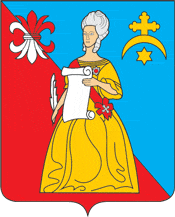 АДМИНИСТРАЦИЯГородского поселения «Город Кремёнки»Жуковского района Калужской областиПОСТАНОВЛЕНИЕ06.04.2017г.                                                                                                                           43-Пг.КремёнкиВ целях упорядочения организации и осуществления муниципального контроля в соответствующих сферах деятельности на территории муниципального образования городского поселения «Город Кременки», в соответствии с Конституцией Российской Федерации, Федеральным законом от 26.12.2008 г. № 294-ФЗ «О защите прав юридических лиц и индивидуальных предпринимателей при осуществлении государственного контроля (надзора) и муниципального контроля», Федеральным законом от 28.12.2009г. № 381 – ФЗ «Об основах государственного регулирования торговой деятельности в Российской Федерации», Федеральным законом от 06.10.2003г. № 131-ФЗ «Об общих принципах организации местного самоуправления в Российской Федерации», Постановлением Правительства Российской Федерации от 20.08.2009г. № 689 «Об утверждении Правил аккредитации граждан и организаций, привлекаемых органами государственного контроля (надзора) и органами муниципального контроля к проведению мероприятий по контролю», Приказом Министерства экономического развития Российской Федерации от 30.04.2009г. № 141 «О реализации положений Федерального закона «О защите прав юридических лиц и индивидуальных предпринимателей при осуществлении государственного контроля (надзора) и муниципального контроля, Уставом муниципального образования городского поселения «Город Кременки»ПОСТАНОВЛЯЮ:1.Внести изменения в Постановление от 28 декабря 2012г. № 151-п (в ред. Постановления от 10.04.2013г. № 35-п) «Об утверждении Административного регламента о порядке организации и осуществления муниципального контроля в соответствующих сферах деятельности на территории муниципального образования городского поселения «Город Кременки».2. Утвердить в новой редакции Административный регламент о порядке организации и осуществления муниципального контроля в соответствующих сферах деятельности на территории муниципального образования городского поселения «Город Кременки» (приложение №  1 к Постановлению от 28 декабря 2012г. № 151-п).3. Признать утратившим силу Постановление от 06.02.2017 года № 8-п  «О внесении изменений в Административный регламент осуществления муниципального контроля в соответствующих сферах деятельности на территории муниципального образования городского поселения «Город Кременки», утвержденного Постановлением Администрации городского поселения «Город Кременки» от 28 декабря 2012 г. № 151-п».4. Настоящее Постановление опубликовать (обнародовать). Глава Администрации  городского поселения " Город Кремёнки"                                                         Т.Д. Калинкина Приложение N 1к ПостановлениюАдминистрациигородского поселения"Город Кременки"от 28 декабря 2012 г. N 151-пАДМИНИСТРАТИВНЫЙ РЕГЛАМЕНТОСУЩЕСТВЛЕНИЯ МУНИЦИПАЛЬНОГО КОНТРОЛЯ В СООТВЕТСТВУЮЩИХСФЕРАХ ДЕЯТЕЛЬНОСТИ НА ТЕРРИТОРИИ МУНИЦИПАЛЬНОГО ОБРАЗОВАНИЯГОРОДСКОГО ПОСЕЛЕНИЯ "ГОРОД КРЕМЕНКИ"Настоящий Административный регламент осуществления муниципального контроля в соответствующих сферах деятельности на территории муниципального образования городского поселения «Город Кременки» (далее – Регламент) устанавливает сроки и последовательность административных процедур при осуществлении муниципального контроля в соответствующих сферах деятельности (далее по тексту-муниципальный контроль), а также  требования к порядку их выполнения, в том числе особенности выполнения административных процедур (действий) в электронной форме.Настоящий Регламент применяется в части, не противоречащей Федеральному закону от 26.12.2008 N 294-ФЗ "О защите прав юридических лиц и индивидуальных предпринимателей при осуществлении государственного контроля (надзора) и муниципального контроля".I. Общие положения1.1. Наименование муниципальной функции.Административный регламент по осуществлению муниципальной функции "проведение проверок при осуществлении муниципального контроля" (далее - Регламент) определяет сроки и последовательность исполнения административных процедур при осуществлении муниципальной функции - проведение проверок при осуществлении муниципального контроля (далее - муниципальный контроль) в формах плановой и внеплановой проверок и в виде документарной и выездной проверок.1.2. Наименование органа местного самоуправления, непосредственно осуществляющего муниципальную функцию по муниципальному контролю.Муниципальную функцию осуществляет орган муниципального образования Калужской области - Администрация городского поселения "Город Кременки" (далее - Администрация), должностные лица, уполномоченные на исполнение муниципальной функции (далее - уполномоченные лица).1.3. Нормативные правовые акты, регулирующие исполнение муниципальной функции по муниципальному контролю.Исполнение муниципальной функции по муниципальному контролю осуществляется в соответствии с:- Конституцией Российской Федерации от 12 декабря 1993 года;- Федеральным законом от 26.12.2008 N 294-ФЗ "О защите прав юридических лиц и индивидуальных предпринимателей при осуществлении государственного контроля (надзора) и муниципального контроля";- Федеральным законом от 06.10.2003 N 131-ФЗ "Об общих принципах организации местного самоуправления в Российской Федерации";- Федеральным законом от 24.07.2007 N 209-ФЗ "О развитии малого и среднего предпринимательства в Российской Федерации";- Федеральным законом от 02.05.2006 N 59-ФЗ "О порядке рассмотрения обращений граждан Российской Федерации";- Федеральным законом от 26.07.2006 N 135-ФЗ "О защите конкуренции";- постановлением Правительства Российской Федерации от 20.08.2009 N 689 "Об утверждении Правил аккредитации граждан и организаций, привлекаемых органами государственного контроля (надзора) и органами муниципального контроля к проведению мероприятий по контролю";- постановлением Правительства Российской Федерации от 30.06.2010 N 489 "Об утверждении Правил подготовки органами государственного контроля (надзора) и органами муниципального контроля ежегодных планов проведения плановых проверок юридических лиц и индивидуальных предпринимателей";- приказом Министерства экономического развития Российской Федерации от 30.04.2009 N 141 "О реализации положений Федерального закона "О защите прав юридических лиц и индивидуальных предпринимателей при осуществлении государственного контроля (надзора) и муниципального контроля";- Уставом муниципального образования городского поселения "Город Кременки".1.4. Результат исполнения муниципального контроля.Результатом исполнения муниципальной функции является составление акта по установленной форме в двух экземплярах в соответствии с типовой формой, установленной приказом Министерства экономического развития Российской Федерации от 30.04.2009 N 141 "О реализации положений Федерального закона "О защите прав юридических лиц и индивидуальных предпринимателей при осуществлении государственного контроля (надзора) и муниципального контроля".1.5. Субъекты, в отношении которых осуществляется муниципальный контроль.Муниципальная функция исполняется в отношении юридических лиц и индивидуальных предпринимателей, осуществляющих деятельность на территории муниципального образования городского поселения "Город Кременки", по соблюдению требований, установленных муниципальными правовыми актами, а также требований, установленных федеральными законами, законами субъектов Российской Федерации, в случаях, если соответствующие виды контроля относятся к вопросам местного значения.1.6. Порядок организации и осуществления муниципального контроля в соответствующей сфере деятельности устанавливается муниципальными правовыми актами либо законом субъекта Российской Федерации и принятыми в соответствии с ним муниципальными правовыми актами. Перечень видов муниципального контроля и органов местного самоуправления, уполномоченных на их осуществление, ведется в порядке, установленном Городской Думой городского поселения «Город Кременки».II. Требования к порядку осуществлениямуниципального контроляПорядок информирования об осуществлении муниципального контроля:2.1. Информация о порядке осуществления муниципального контроля предоставляется:посредством размещения на официальном сайте Администрации городского поселения "Город Кременки" в сети Интернет www.mo-kremenki.ru;по телефонам Администрации ГП "Город Кременки": 8(48432)58-915; 50-509;в письменном виде (почтой) в случае направления письменного запроса в адрес Администрации ГП "Город Кременки" (ул. Ленина, д. 2, г. Кременки Жуковского района Калужской области, 249185);в письменном виде (электронной почтой) в случае направления запроса электронной почтой в адрес Администрации ГП "Город Кременки": kremenki@mo-kremenki.ru.Местонахождение администрации ГП "Город Кременки": Калужская область, Жуковский район, г. Кременки, ул. Ленина, д. 2.График работы Администрации ГП "Город Кременки":понедельник-четверг - с 8.00 до 17.15 (перерыв - с 13.00 до 14.00);пятница - с 8.00 до 16.00 (перерыв - с 13.00 до 14.00);суббота, воскресенье - выходные дни.2.2. Основными требованиями к информированию граждан о порядке осуществления муниципального контроля являются достоверность предоставляемой информации, четкость в изложении информации, полнота информирования.Информирование граждан осуществляется в виде индивидуального информирования и публичного информирования.Информирование проводится в форме устного информирования и письменного информирования. Индивидуальное устное информирование граждан о порядке осуществления муниципального контроля обеспечивается должностными лицами лично или по телефону.Должностные лица, осуществляющие устное информирование граждан о порядке осуществления муниципального контроля, не вправе осуществлять консультирование, выходящее за рамки стандартных процедур и условий осуществления муниципального контроля и прямо или косвенно влияющее на индивидуальные решения граждан.Должностное лицо, осуществляющее индивидуальное устное информирование граждан о порядке осуществления муниципального контроля, должно принять все необходимые меры для полного и оперативного ответа на поставленные вопросы, в том числе с привлечением других должностных лиц, а также может предложить гражданину обратиться за необходимой информацией о порядке осуществления муниципального контроля в письменном виде либо назначить другое удобное для него время для устного информирования о порядке осуществления муниципального контроля.Индивидуальное письменное информирование о порядке осуществления муниципального контроля при обращении граждан в Администрацию ГП "Город Кременки" осуществляется путем направления ответов почтовым отправлением, а также электронной почтой или размещением на официальном сайте Администрации ГП "Город Кременки" в сети Интернет.Публичное информирование граждан о порядке осуществления муниципального контроля осуществляется посредством привлечения средств массовой информации, а также путем размещения информации на официальном сайте Администрации ГП "Город Кременки" в сети Интернет.Сроки осуществления муниципального контроля:2.3. Срок проведения как плановой, так и внеплановой проверки не может превышать 20 (двадцати) рабочих дней.2.4. В отношении одного субъекта малого предпринимательства общий срок проведения плановой выездной проверки не может превышать:50 (пятидесяти) часов в год - для малого предприятия;15 (пятнадцати) часов в год - для микропредприятия.2.5. Сроки исполнения муниципального контроля.2.5.1. Осуществление муниципального контроля включает в себя следующие процедуры:- принятие решения о проведении проверки;- подготовка к проверке;- осуществление проверки (плановой/внеплановой, документарной, выездной);- подготовка акта по результатам проведенной проверки, ознакомление с актом проверки субъекта проверки;- принятие предусмотренных законодательством Российской Федерации мер при выявлении нарушений в деятельности субъекта проверки.2.5.2. Основаниями для начала проверки являются:- установленный утвержденным на соответствующий календарный период планом проверок срок проведения проверки соответствующего субъекта проверок;- наличие оснований для проведения внеплановой проверки, предусмотренной разделом III настоящего Регламента.III. Состав, последовательность и срокивыполнения административных процедур (действий), требованияк порядку их выполнения, в том числе особенности выполненияадминистративных процедур (действий) в электронной форме3.1. Осуществление муниципального контроля включает следующие административные процедуры:принятие решения о проведении проверки;проведение проверки;оформление результатов и принятие мер по результатам проверки.Блок-схема осуществления муниципального контроля указана в приложении N 1 к настоящему Регламенту.Принятие решения о проведении проверки.3.2. Проверки проводятся должностными лицами Администрации ГП "Город Кременки" на основании распоряжения Главы администрации ГП "Город Кременки".Распоряжение оформляется в соответствии с типовой формой распоряжения органа государственного контроля (надзора) о проведении проверки юридического лица, индивидуального предпринимателя, утвержденной приказом Министерства экономического развития Российской Федерации от 30 апреля 2009 г. N 141 (приложение N 1).3.3. Решение о проведении проверки принимает Глава Администрации ГП "Город Кременки".3.4. В случае отсутствия Главы Администрации ГП "Город Кременки" распоряжение о проведении проверки подписывается уполномоченным лицом, исполняющим его обязанности.3.5. В распоряжении о проведении проверки указываются:1) наименование органа муниципального контроля (надзора);2) фамилии, имена, отчества, должности лиц, уполномоченных на проведение проверки;3) наименование юридического лица или фамилия, имя, отчество индивидуального предпринимателя, проверка которых проводится, местонахождение юридических лиц (их филиалов, представительств, обособленных структурных подразделений) или места жительства индивидуальных предпринимателей и места фактического осуществления ими деятельности;4) цели, задачи, предмет проверки и срок ее проведения;5) правовые основания проведения проверки, в том числе подлежащие проверке обязательные требования законодательства Российской Федерации;6) сроки проведения и перечень мероприятий по муниципальному контролю (надзору), необходимых для достижения целей и задач проведения проверки;7) перечень административных регламентов по осуществлению муниципального контроля (надзора), административных регламентов взаимодействия;8) перечень документов, представление которых юридическим лицом, индивидуальным предпринимателем необходимо для достижения целей и задач проведения проверки;9) даты начала и окончания проведения проверки.3.6. Ответственные за проведение проверки должностные лица Администрации ГП "Город Кременки" в соответствии с возложенными обязанностями уведомляют юридических лиц, индивидуальных предпринимателей о проведении проверки в сроки, установленные Федеральным законом от 26 декабря 2008 г. N 294-ФЗ.3.7. Проведение проверок согласовывается Администрацией ГП "Город Кременки" с органами прокуратуры в порядке, установленном законодательством Российской Федерации.3.8. Типовая форма заявления о согласовании органом муниципального контроля (надзора) с органом прокуратуры проведения внеплановой выездной проверки юридического лица, индивидуального предпринимателя утверждена приказом Минэкономразвития России от 30 апреля 2009 г. N 141.3.9. Заявление о согласовании проведения внеплановой выездной проверки юридических лиц, индивидуальных предпринимателей и прилагаемые к нему документы направляются Администрацией ГП "Город Кременки" в органы прокуратуры по месту осуществления деятельности юридического лица, индивидуального предпринимателя заказным почтовым отправлением с уведомлением о вручении либо в форме электронного документа, подписанного электронной цифровой подписью, в целях оценки законности проведения внеплановой выездной проверки.Проведение проверки.3.10. Функцию по проверке исполняют должностные лица Администрации ГП "Город Кременки".3.11. Администрация ГП "Город Кременки" осуществляет проверку деятельности юридических лиц, индивидуальных предпринимателей на предмет соблюдения законодательства.3.12. Администрацией ГП "Город Кременки" проводятся плановые и внеплановые проверки. Плановые и внеплановые проверки проводятся должностными лицами администрации в форме документарной и (или) выездной проверки.3.13. Предметом плановой проверки является соблюдение юридическим лицом, индивидуальным предпринимателем в процессе осуществления деятельности совокупности предъявляемых обязательных требований и требований, установленных муниципальными правовыми актами, а также соответствие сведений, содержащихся в уведомлении о начале осуществления отдельных видов предпринимательской деятельности, обязательным требованиям.3.14. Плановые проверки проводятся на основании ежегодного плана проведения плановых проверок Администрации ГП "Город Кременки" на текущий календарный год (далее - План).3.15. Основанием для включения плановой проверки в План является:3.16. Для проверки юридического лица, индивидуального предпринимателя - истечение трех лет со дня:1) государственной регистрации юридического лица, индивидуального предпринимателя;2) окончания проведения последней плановой проверки юридического лица, индивидуального предпринимателя;3) начала осуществления юридическим лицом, индивидуальным предпринимателем предпринимательской деятельности в соответствии с представленным в уполномоченный Правительством Российской Федерации в соответствующей сфере федеральный орган исполнительной власти уведомлением о начале осуществления отдельных видов предпринимательской деятельности в случае выполнения работ или предоставления услуг, требующих представления указанного уведомления.3.17. План утверждается Главой Администрации ГП "Город Кременки" после завершения органами прокуратуры процедуры рассмотрения на предмет законности включения в него объектов муниципального контроля (надзора) и внесения предложений о проведении совместных плановых проверок.3.18. План размещается на официальном сайте Администрации ГП "Город Кременки".3.19.  О проведении плановой проверки юридическое лицо, индивидуальный предприниматель уведомляются органом муниципального контроля не позднее чем за три рабочих дня до начала ее проведения посредством направления копии распоряжения руководителя, заместителя руководителя органа муниципального контроля о начале проведения плановой проверки заказным почтовым отправлением с уведомлением о вручении и (или) посредством электронного документа, подписанного усиленной квалифицированной электронной подписью и направленного по адресу электронной почты юридического лица, индивидуального предпринимателя, если такой адрес содержится соответственно в едином государственном реестре юридических лиц, едином государственном реестре индивидуальных предпринимателей либо ранее был представлен юридическим лицом, индивидуальным предпринимателем в орган муниципального контроля, или иным доступным способом.3.20. Планирование проверок проводится в порядке и сроки, установленные распоряжением Главы Администрации ГП "Город Кременки".3.21. Предметом внеплановой проверки является соблюдение юридическим лицом, индивидуальным предпринимателем в процессе осуществления деятельности обязательных требований и требований, установленных муниципальными правовыми актами, выполнение предписаний органов муниципального контроля, проведение мероприятий по предотвращению причинения вреда жизни, здоровью граждан, вреда животным, растениям, окружающей среде, объектам культурного наследия (памятникам истории и культуры) народов Российской Федерации, музейным предметам и музейным коллекциям, включенным в состав Музейного фонда Российской Федерации, особо ценным, в том числе уникальным, документам Архивного фонда Российской Федерации, документам, имеющим особое историческое, научное, культурное значение, входящим в состав национального библиотечного фонда, по обеспечению безопасности государства, по предупреждению возникновения чрезвычайных ситуаций природного и техногенного характера, по ликвидации последствий причинения такого вреда.3.22. Основанием для проведения внеплановой проверки является:1) истечение срока исполнения юридическим лицом, индивидуальным предпринимателем ранее выданного предписания об устранении выявленного нарушения обязательных требований и (или) требований, установленных муниципальными правовыми актами;1.1) поступление в орган муниципального контроля заявления от юридического лица или индивидуального предпринимателя о предоставлении правового статуса, специального разрешения (лицензии) на право осуществления отдельных видов деятельности или разрешения (согласования) на осуществление иных юридически значимых действий, если проведение соответствующей внеплановой проверки юридического лица, индивидуального предпринимателя предусмотрено правилами предоставления правового статуса, специального разрешения (лицензии), выдачи разрешения (согласования);2) мотивированное представление должностного лица органа муниципального контроля по результатам анализа результатов мероприятий по контролю без взаимодействия с юридическими лицами, индивидуальными предпринимателями, рассмотрения или предварительной проверки поступивших в органы государственного контроля (надзора), органы муниципального контроля обращений и заявлений граждан, в том числе индивидуальных предпринимателей, юридических лиц, информации от органов государственной власти, органов местного самоуправления, из средств массовой информации о следующих фактах:а) возникновение угрозы причинения вреда жизни, здоровью граждан, вреда животным, растениям, окружающей среде, объектам культурного наследия (памятникам истории и культуры) народов Российской Федерации, музейным предметам и музейным коллекциям, включенным в состав Музейного фонда Российской Федерации, особо ценным, в том числе уникальным, документам Архивного фонда Российской Федерации, документам, имеющим особое историческое, научное, культурное значение, входящим в состав национального библиотечного фонда, безопасности государства, а также угрозы чрезвычайных ситуаций природного и техногенного характера;б) причинение вреда жизни, здоровью граждан, вреда животным, растениям, окружающей среде, объектам культурного наследия (памятникам истории и культуры) народов Российской Федерации, музейным предметам и музейным коллекциям, включенным в состав Музейного фонда Российской Федерации, особо ценным, в том числе уникальным, документам Архивного фонда Российской Федерации, документам, имеющим особое историческое, научное, культурное значение, входящим в состав национального библиотечного фонда, безопасности государства, а также возникновение чрезвычайных ситуаций природного и техногенного характера;в) нарушение прав потребителей (в случае обращения в орган, осуществляющий федеральный государственный надзор в области защиты прав потребителей, граждан, права которых нарушены, при условии, что заявитель обращался за защитой (восстановлением) своих нарушенных прав к юридическому лицу, индивидуальному предпринимателю и такое обращение не было рассмотрено либо требования заявителя не были удовлетворены).3.23. Обращения и заявления, не позволяющие установить лицо, обратившееся в администрацию ГП "Город Кременки", а также обращения и заявления, не содержащие сведений о фактах, указанных в подпункте 2 пункта 3.22. настоящего Регламента, не могут служить основанием для проведения внеплановой проверки.3.24. О проведении внеплановой выездной проверки, за исключением внеплановой выездной проверки, основания проведения которой указаны в Федеральном законе от 26.12.2008 г. № 294-ФЗ «О защите прав юридических лиц и индивидуальных предпринимателей при осуществлении государственного контроля (надзора) и муниципального контроля», юридическое лицо, индивидуальный предприниматель уведомляются органом муниципального контроля не менее чем за двадцать четыре часа до начала ее проведения любым доступным способом, в том числе посредством электронного документа, подписанного усиленной квалифицированной электронной подписью и направленного по адресу электронной почты юридического лица, индивидуального предпринимателя, если такой адрес содержится соответственно в едином государственном реестре юридических лиц, едином государственном реестре индивидуальных предпринимателей либо ранее был представлен юридическим лицом, индивидуальным предпринимателем орган муниципального контроля.3.25. В день подписания распоряжения руководителя органа муниципального контроля о проведении внеплановой выездной проверки юридического лица, индивидуального предпринимателя в целях согласования ее проведения орган муниципального контроля представляют либо направляют заказным почтовым отправлением с уведомлением о вручении или в форме электронного документа, подписанного усиленной квалифицированной электронной подписью, в орган прокуратуры по месту осуществления деятельности юридического лица, индивидуального предпринимателя заявление о согласовании проведения внеплановой выездной проверки. К этому заявлению прилагаются копия распоряжения руководителя органа муниципального контроля о проведении внеплановой выездной проверки и документы, которые содержат сведения, послужившие основанием ее проведения.3.26. В случае если в результате деятельности юридического лица, индивидуального предпринимателя причинен или причиняется вред жизни, здоровью граждан согласно части 17 статьи 10 Федерального закона от 26 декабря 2008 г. N 294-ФЗ предварительное уведомление юридических лиц, индивидуальных предпринимателей о начале проведения внеплановой выездной проверки не требуется.3.27. Внеплановая выездная проверка юридических лиц, индивидуальных предпринимателей может быть проведена по основаниям, указанным в подпункте 2 пункта 34.1 настоящего Регламента, органами муниципального контроля (надзора) после согласования с органом прокуратуры по месту осуществления деятельности таких юридических лиц, индивидуальных предпринимателей согласно части 5 статьи 10 Федерального закона от 26 декабря 2008 г. N 294-ФЗ.3.28. Если основанием для проведения внеплановой выездной проверки является причинение вреда жизни, здоровью граждан, обнаружение нарушений обязательных требований в момент совершения таких нарушений в связи с необходимостью принятия неотложных мер органы муниципального контроля (надзора) вправе приступить к проведению внеплановой выездной проверки незамедлительно с извещением органов прокуратуры о проведении мероприятий по контролю посредством направления документов, предусмотренных Федеральным законом от 26 декабря 2008 г. N 294-ФЗ, в органы прокуратуры в течение 24 часов. В этом случае прокурор или его заместитель принимает решение о согласовании проведения внеплановой выездной проверки в день поступления соответствующих документов.3.29. Копия распоряжения о проведении проверки, заверенная печатью администрации ГП "Город Кременки", вручается под роспись должностным лицом, проводящим проверку, руководителю или иному уполномоченному представителю юридического лица, индивидуальному предпринимателю, его уполномоченному представителю одновременно с предъявлением служебного удостоверения.3.30. Проверка проводится должностными лицами Администрации ГП "Город Кременки", которые указаны в распоряжении о ее проведении.3.31. Руководитель, иной уполномоченный представитель юридического лица, индивидуальный предприниматель должны обеспечить необходимые условия для проведения проверки и обязан по требованию должностных лиц Администрации ГП "Город Кременки", проводящих проверку, организовать доступ к сооружениям, помещениям, оборудованию, транспортным средствам, предоставить необходимую информацию и документацию для достижения целей проверки.3.32. В ходе проведения проверки должностное лицо, ответственное за проведение проверки, осуществляет мероприятия по муниципальному контролю (надзору), указанные в распоряжении Главы Администрации ГП "Город Кременки".3.33. Плановые и внеплановые проверки проводятся в форме документарной и (или) выездной проверки.3.34. Документарная проверка проводится по местонахождению Администрации ГП "Город Кременки".3.35. Предметом документарной проверки являются сведения, содержащиеся в документах юридического лица, индивидуального предпринимателя, устанавливающих их организационно-правовую форму, права и обязанности, документы, используемые при осуществлении их деятельности и связанные с исполнением ими обязательных требований, исполнением предписаний и постановлений Администрации ГП "Город Кременки".3.36. В процессе проведения документарной проверки должностными лицами Администрации ГП "Город Кременки" в первую очередь рассматриваются документы юридического лица, индивидуального предпринимателя, имеющиеся в распоряжении Администрации ГП "Город Кременки", в том числе уведомления о начале осуществления отдельных видов предпринимательской деятельности, представленные в порядке, установленном статьей 8 Федерального закона от 26 декабря 2008 г. N 294-ФЗ, акты предыдущих проверок, материалы рассмотрения дел об административных правонарушениях и иные документы о результатах действий в отношении юридического лица, индивидуального предпринимателя.3.37. В случае если достоверность сведений, содержащихся в документах, имеющихся в распоряжении Администрации ГП "Город Кременки", вызывает обоснованные сомнения либо эти сведения не позволяют оценить исполнение юридическим лицом, индивидуальным предпринимателем обязательных требований, администрация ГП "Город Кременки" направляют в адрес юридического лица, индивидуального предпринимателя мотивированный запрос с требованием представить иные необходимые для рассмотрения в ходе проведения документарной проверки документы. К запросу прилагается заверенная печатью копия распоряжения Главы администрации ГП "Город Кременки" о проведении проверки.В течение 10 (десяти) рабочих дней со дня получения мотивированного запроса юридическое лицо, индивидуальный предприниматель обязаны направить в Администрацию ГП "Город Кременки" указанные в запросе документы.Указанные в запросе документы представляются в виде копий, заверенных печатью (при ее наличии) и соответственно подписью индивидуального предпринимателя, его уполномоченного представителя, руководителя, иного должностного лица юридического лица. Юридическое лицо, индивидуальный предприниматель вправе представить указанные в запросе документы в форме электронных документов в порядке, определяемом Правительством Российской Федерации.Не допускается требовать нотариального удостоверения копий документов, представляемых в Администрацию ГП "Город Кременки", если иное не предусмотрено законодательством Российской Федерации.В случае если в ходе документарной проверки выявлены ошибки и (или) противоречия в представленных юридическим лицом, индивидуальным предпринимателем документах либо несоответствие сведений, содержащихся в этих документах, сведениям, содержащимся в имеющихся у Администрации ГП "Город Кременки" документах и (или) полученных в ходе осуществления муниципального надзора, информация об этом направляется юридическому лицу, индивидуальному предпринимателю с требованием представить в течение 10 (десяти) рабочих дней необходимые пояснения в письменной форме.3.38. Юридическое лицо, индивидуальный предприниматель вправе представить дополнительно документы, подтверждающие достоверность ранее представленных документов.3.39. Должностное лицо, которое проводит документарную проверку, обязано рассмотреть представленные руководителем или иным должностным лицом юридического лица, индивидуальным предпринимателем, его уполномоченным представителем пояснения и документы, подтверждающие достоверность ранее представленных документов. В случае если после рассмотрения представленных пояснений и документов либо при отсутствии пояснений Администрация ГП "Город Кременки" установит признаки нарушения обязательных требований, должностные лица администрации ГП "Город Кременки" вправе провести выездную проверку.3.40. Предметом выездной проверки являются содержащиеся в документах юридического лица, индивидуального предпринимателя сведения, а также соответствие их работников, состояние используемых указанными лицами при осуществлении деятельности территорий, зданий, строений, сооружений, помещений, оборудования, транспортных средств и принимаемые ими меры по исполнению обязательных требований.3.41. Выездная проверка (как плановая, так и внеплановая) проводится по местонахождению юридического лица, индивидуального предпринимателя и (или) по месту фактического осуществления их деятельности согласно части 2 статьи 12 Федерального закона от 26 декабря 2008 г. N 294-ФЗ.3.42. Выездная проверка проводится в случае, если при документарной проверке не представляется возможным:1) удостовериться в полноте и достоверности сведений, содержащихся в уведомлении о начале осуществления отдельных видов предпринимательской деятельности и иных имеющихся в распоряжении органа муниципального контроля (надзора) документах юридического лица, индивидуального предпринимателя;2) оценить соответствие деятельности юридического лица, индивидуального предпринимателя обязательным требованиям без проведения соответствующего мероприятия по контролю.3.43. Выездная проверка начинается с предъявления служебного удостоверения должностными лицами органа муниципального контроля (надзора), обязательного ознакомления руководителя или иного должностного лица юридического лица, индивидуального предпринимателя, его уполномоченного представителя с распоряжением Главы Администрации ГП "Город Кременки" о назначении выездной проверки и с полномочиями проводящих выездную проверку лиц, а также с целями, задачами, основаниями, проведения выездной проверки, видами и объемом мероприятий по контролю, со сроками и с условиями ее проведения.3.44. Руководитель, иное должностное лицо или уполномоченный представитель юридического лица, индивидуальный предприниматель, его уполномоченный представитель обязаны предоставить должностным лицам органа муниципального контроля (надзора), проводящим выездную проверку, возможность ознакомиться с документами, связанными с целями, задачами и предметом выездной проверки, в случае, если выездной проверке не предшествовало проведение документарной проверки, а также обеспечить доступ проводящих выездную проверку должностных лиц на территорию, в используемые юридическим лицом, индивидуальным предпринимателем при осуществлении деятельности здания, строения, сооружения, помещения, к используемым юридическими лицами, индивидуальными предпринимателями оборудованию, транспортным средствам и перевозимым ими грузам.Оформление результатов и принятие мер по результатам проверок.3.45. По результатам проверки должностными лицами Администрации ГП "Город Кременки", проводившими проверку, составляется акт проверки органом муниципального контроля (надзора) юридического лица, индивидуального предпринимателя, который оформляется непосредственно после ее завершения.3.46. Форма акта проверки органом муниципального контроля (надзора) юридического лица, индивидуального предпринимателя утверждена приказом Минэкономразвития России от 30 апреля 2009 г. N 141 (приложение N 3).3.47. В акте проверки указываются:дата, время и место составления акта проверки;наименование органа муниципального контроля (надзора);дата и номер распоряжения руководителя органа муниципального контроля (надзора);фамилии, имена, отчества и должности должностного лица или должностных лиц, проводивших проверку;наименование проверяемого юридического лица или фамилия, имя и отчество индивидуального предпринимателя, а также фамилия, имя, отчество и должность руководителя, иного должностного лица или уполномоченного представителя юридического лица, уполномоченного представителя индивидуального предпринимателя, присутствовавших при проведении проверки;дата, время, продолжительность и место проведения проверки;сведения о результатах проверки, в том числе о выявленных нарушениях обязательных требований, об их характере и о лицах, допустивших указанные нарушения;сведения об ознакомлении или отказе в ознакомлении с актом проверки руководителя, иного должностного лица или уполномоченного представителя юридического лица, индивидуального предпринимателя, его уполномоченного представителя, присутствовавших при проведении проверки, о наличии их подписей или об отказе от совершения подписи, а также сведения о внесении в журнал учета проверок записи о проведенной проверке либо о невозможности внесения такой записи в связи с отсутствием у юридического лица, индивидуального предпринимателя указанного журнала;подписи должностного лица или должностных лиц, проводивших проверку.3.48. Акт проверки оформляется непосредственно после ее завершения в двух экземплярах, один из которых с копиями приложений вручается руководителю, иному должностному лицу или уполномоченному представителю юридического лица, индивидуальному предпринимателю, его уполномоченному представителю под расписку об ознакомлении либо об отказе в ознакомлении с актом проверки. В случае отсутствия руководителя, иного должностного лица или уполномоченного представителя юридического лица, индивидуального предпринимателя, его уполномоченного представителя, а также в случае отказа проверяемого лица дать расписку об ознакомлении либо об отказе в ознакомлении с актом проверки акт направляется заказным почтовым отправлением с уведомлением о вручении, которое приобщается к экземпляру акта проверки, хранящемуся в деле органа муниципального контроля. При наличии согласия проверяемого лица на осуществление взаимодействия в электронной форме в рамках муниципального контроля акт проверки может быть направлен в форме электронного документа, подписанного усиленной квалифицированной электронной подписью лица, составившего данный акт, руководителю, иному должностному лицу или уполномоченному представителю юридического лица, индивидуальному предпринимателю, его уполномоченному представителю. При этом акт, направленный в форме электронного документа, подписанного усиленной квалифицированной электронной подписью лица, составившего данный акт, проверяемому лицу способом, обеспечивающим подтверждение получения указанного документа, считается полученным проверяемым лицом.3.49. В случае, если для составления акта проверки необходимо получить заключения по результатам проведенных исследований, испытаний, специальных расследований, экспертиз, акт проверки составляется в срок, не превышающий трех рабочих дней после завершения мероприятий по контролю, и вручается руководителю, иному должностному лицу или уполномоченному представителю юридического лица, индивидуальному предпринимателю, его уполномоченному представителю под расписку либо направляется заказным почтовым отправлением с уведомлением о вручении и (или) в форме электронного документа, подписанного усиленной квалифицированной электронной подписью лица, составившего данный акт (при условии согласия проверяемого лица на осуществление взаимодействия в электронной форме в муниципального контроля), способом, обеспечивающим подтверждение получения указанного документа. При этом уведомление о вручении и (или) иное подтверждение получения указанного документа приобщаются к экземпляру акта проверки, хранящемуся в деле органа муниципального контроля.3.50 К акту проверки прилагаются протоколы отбора образцов продукции, проб обследования объектов окружающей среды и объектов производственной среды, протоколы или заключения проведенных исследований, испытаний и экспертиз, объяснения работников юридического лица, работников индивидуального предпринимателя, на которых возлагается ответственность за нарушение обязательных требований или требований, установленных муниципальными правовыми актами, предписания об устранении выявленных нарушений и иные связанные с результатами проверки документы или их копии.3.51. В случае, если для проведения внеплановой выездной проверки требуется согласование ее проведения с органом прокуратуры, копия акта проверки направляется в орган прокуратуры, которым принято решение о согласовании проведения проверки, в течение пяти рабочих дней со дня составления акта проверки 3.52. Меры, принимаемые должностными лицами Администрации ГП "Город Кременки" в отношении фактов нарушений, выявленных при проведении проверки:3.52.1. Должностными лицами Администрации ГП "Город Кременки" выдается предписание юридическому лицу, индивидуальному предпринимателю об устранении выявленных нарушений с указанием сроков их устранения и (или) о проведении мероприятий по предотвращению причинения вреда жизни, здоровью людей, а также других мероприятий, предусмотренных федеральными законами.3.52.2. Осуществление контроля за устранением выявленных нарушений, их предупреждению, предотвращению возможного причинения вреда жизни, здоровью граждан, а также меры по привлечению лиц, допустивших выявленные нарушения, к ответственности.3.53. В предписании об устранении выявленных нарушений указываются:наименование органа, составившего предписание;место составления предписания;дата составления предписания;наименование и местонахождение, а также сведения о государственной регистрации субъекта проверки, которому адресовано предписание;ссылка на акт проверки, по результатам рассмотрения которого принято решение о вынесении предписания;содержание нарушений и меры по их устранению;ссылки на нормативные правовые акты Российской Федерации, требования и условия которых были нарушены;сроки устранения нарушений;способы извещения и подтверждения устранения нарушений;фамилия, имя, отчество, должность должностного лица Администрации ГП "Город Кременки", составившего предписание.3.54. По окончании проверки в журнале учета проверок должностными лицами администрации ГП "Город Кременки" осуществляется запись о проведенной проверке, содержащая сведения о наименовании органа муниципального контроля (надзора), датах начала и окончания проведения проверки, времени ее проведения, правовых основаниях, целях, задачах и предмете проверки, выявленных нарушениях и выданных предписаниях, а также указываются фамилии, имена, отчества и должности лиц, проводящих проверку, их подписи.Форма журнала учета проверок юридического лица, индивидуального предпринимателя, проводимых органами государственного контроля (надзора), установлена приказом Минэкономразвития России от 30 апреля 2009 г. N 141. При отсутствии журнала учета проверок в акте проверки делается соответствующая запись.IV. Порядок и формы контроля за осуществлениеммуниципального контроля4.1. Контроль осуществления муниципального контроля осуществляется в порядке, установленном настоящим Регламентом и распоряжениями Администрации ГП "Город Кременки", и включает в себя проведение проверок полноты и качества осуществления муниципального контроля, соблюдения порядка его исполнения, выявление и устранение нарушений, рассмотрение, принятие решений и подготовку ответов на них, принятие решений по жалобам на действия (бездействие) должностных лиц Администрации ГП "Город Кременки".Порядок осуществления текущего контроля за соблюдением и исполнением должностными лицами положений Регламента и иных нормативно-правовых актов, а также принятием ими решений.4.2. Текущий контроль за соблюдением последовательности действий, определенных административными процедурами по осуществлению муниципального контроля, осуществляется должностными лицами Администрации ГП "Город Кременки", ответственными за организацию работы по осуществлению муниципального контроля.4.3. Текущий контроль осуществляется посредством:проверки качества соблюдения и исполнения должностными лицами положений настоящего Регламента;проверки обоснованности выдачи предписаний, в том числе на предмет соответствия выданных предписаний законодательству Российской Федерации.Порядок и периодичность осуществления плановых и внеплановых проверок полноты и качества осуществления муниципального контроля, в том числе порядок и формы контроля за полнотой и качеством осуществления муниципального контроля.4.4. Проверки полноты и качества осуществления муниципального контроля, соблюдения и исполнения должностными лицами Администрации ГП "Город Кременки" положений настоящего Регламента, нормативных правовых актов Российской Федерации, устанавливающих требования к осуществлению муниципального контроля, осуществляются на основании распоряжений Администрации ГП "Город Кременки".4.5. Проверки полноты и качества осуществления муниципального контроля могут быть плановыми (осуществляться на основании годовых планов работы администрации ГП "Город Кременки") и внеплановыми (осуществляться на основании обращений заинтересованных лиц с жалобами на нарушения их прав и законных интересов действиями (бездействием) или решениями должностных лиц Администрации ГП "Город Кременки".4.6. Плановые проверки полноты и качества осуществления муниципального контроля, соблюдения и исполнения должностными лицами Администрации ГП "Город Кременки" положений настоящего Регламента, нормативных правовых актов Российской Федерации, устанавливающих требования к осуществлению муниципального контроля, осуществляются в сроки, устанавливаемые Главой Администрации ГП "Город Кременки".4.7. Распоряжение Главы Администрации ГП "Город Кременки" о проведении внеплановой проверки полноты и качества осуществления муниципального контроля может быть издано на основании обращения должностного лица администрации ГП "Город Кременки", а также обращений лиц, чьи права и законные интересы затрагиваются при осуществлении муниципального контроля.4.8. Срок проведения плановой и внеплановой проверки полноты и качества осуществления муниципального контроля не может превышать 20 (двадцать) дней.Ответственность должностных лиц Администрации ГП "Город Кременки" за решения и действия (бездействие), принимаемые (осуществляемые) ими в ходе осуществления муниципального контроля4.9. По результатам проведенных проверок полноты и качества осуществления муниципального контроля, в случае выявления нарушений требований полноты и качества осуществления муниципального контроля, виновные лица привлекаются к ответственности в соответствии с законодательством Российской Федерации.Положения, характеризующие требования к порядку и формам контроля за осуществлением муниципального контроля, в том числе со стороны граждан, их объединений и организаций4.10. Юридические лица независимо от организационно-правовой формы в соответствии с уставными документами, индивидуальные предприниматели имеют право осуществлять защиту своих прав и (или) законных интересов в порядке, установленном законодательством Российской Федерации.V. Досудебный (внесудебный) порядок обжалованиярешений и действий (бездействия) администрацииГП "Город Кременки", а также ее должностных лиц5.1. Действия (бездействие) должностных лиц Аминистрации ГП "Город Кременки", решения, принятые ими в ходе осуществления муниципального контроля на основании настоящего Регламента, могут быть обжалованы в досудебном (внесудебном) порядке.5.2. Основанием для досудебного (внесудебного) обжалования является поступление жалобы (обращения) в администрацию ГП "Город Кременки" лично от заявителя (представителя заявителя) или в виде почтового отправления, а также по номерам телефонов и адресу электронной почты Администрации.5.3. Должностные лица Администрации ГП "Город Кременки" проводят личный прием заявителей (их представителей).Личный прием должностными лицами Администрации ГП "Город Кременки" проводится в установленные для приема дни и время.5.4. Информирование заявителей (представителей заявителей) о днях и времени приема, месте приема, должности, фамилии, имени и отчестве лица, осуществляющего прием, проводится по телефонам, указанным в настоящем Регламенте.В ходе личного приема заявителю может быть отказано в дальнейшем рассмотрении обращения, если ему ранее был дан ответ по существу поставленных в обращении вопросов.5.5. Жалоба, поступившая в отдел, администрацию городского поселения "Город Кременки", подлежит рассмотрению должностным лицом, наделенным полномочиями по рассмотрению жалоб, в течение пятнадцати рабочих дней со дня ее регистрации, а в случае обжалования отказа отдела, а также его должностных лиц в приеме документов у заявителя либо в исправлении допущенных опечаток и ошибок или в случае обжалования нарушения установленного срока таких исправлений - в течение пяти рабочих дней со дня ее регистрации, за исключением, если случаи сокращения сроков рассмотрения жалобы не установлены Правительством Российской Федерации.В исключительных случаях (в том числе при направлении Администрацией ГП "Город Кременки" запроса другим государственным органам, органам местного самоуправления и иным должностным лицам для получения необходимых для рассмотрения обращения документов и материалов) Глава Администрации ГП "Город Кременки", иное уполномоченное на то должностное лицо вправе продлить срок рассмотрения жалобы не более чем на 30 (тридцать) дней, уведомив о продлении срока ее рассмотрения заявителя.5.6. По результатам рассмотрения жалобы принимается решение об удовлетворении требований заявителя либо об отказе в их удовлетворении.Письменный ответ, содержащий результаты рассмотрения жалобы, направляется заявителю на следующий, после принятия решения, день.5.7. При получении жалобы, содержащей нецензурные либо оскорбительные выражения, угрозы жизни, здоровью и имуществу должностного лица, членов его семьи, должностное лицо вправе оставить жалобу без ответа по существу поставленных в ней вопросов и сообщить заявителю о недопустимости злоупотребления правом.Если текст жалобы не поддается прочтению, ответ на жалобу не дается, о чем сообщается заявителю в течение семи дней со дня регистрации обращения заявителя, направившего жалобу, в письменном виде, если его почтовый адрес поддается прочтению.Если в жалобе содержится вопрос, на который заявителю неоднократно давались письменные ответы по существу в связи с ранее направляемыми жалобами, и при этом в жалобе не приводятся новые доводы или обстоятельства, Глава администрации ГП "Город Кременки", иное уполномоченное им должностное лицо вправе принять решение о безосновательности очередного обращения и прекращении переписки с заявителем по данному вопросу при условии, что указанная жалоба и ранее направляемые жалобы рассматривались в Администрации ГП "Город Кременки". О данном решении заявитель, направивший жалобу, уведомляется в письменном виде.Если причины, по которым ответ по существу поставленных в жалобе вопросов не мог быть дан, в последующем были устранены, жалоба может быть направлена повторно.5.8. Оснований для приостановления рассмотрения жалобы по результатам проведенной проверки не имеется.5.9. Юридическое лицо, индивидуальный предприниматель вправе обжаловать решения, принятые в ходе осуществления муниципального контроля, действия (бездействие) должностных лиц Администрации ГП "Город Кременки" в порядке, установленном законодательством Российской Федерации.VI «Организация и проведение мероприятий, направленных на профилактику нарушений обязательных требований» 6.1. В целях предупреждения нарушений юридическими лицами и индивидуальными предпринимателями обязательных требований, устранения причин, факторов и условий, способствующих нарушениям обязательных требований, органы муниципального контроля осуществляет мероприятия по профилактике нарушений обязательных требований в соответствии с ежегодно утверждаемыми ими программами профилактики нарушений.6.2. В целях профилактики нарушений обязательных требований органы муниципального контроля:1) обеспечивают размещение на официальных сайтах в сети "Интернет" для каждого вида муниципального контроля перечней нормативных правовых актов или их отдельных частей, содержащих обязательные требования, оценка соблюдения которых является предметом муниципального контроля, а также текстов соответствующих нормативных правовых актов;2) осуществляют информирование юридических лиц, индивидуальных предпринимателей по вопросам соблюдения обязательных требований, в том числе посредством разработки и опубликования руководств по соблюдению обязательных требований, проведения семинаров и конференций, разъяснительной работы в средствах массовой информации и иными способами. В случае изменения обязательных требований органы муниципального контроля подготавливают и распространяют комментарии о содержании новых нормативных правовых актов, устанавливающих обязательные требования, внесенных изменениях в действующие акты, сроках и порядке вступления их в действие, а также рекомендации о проведении необходимых организационных, технических мероприятий, направленных на внедрение и обеспечение соблюдения обязательных требований;3) обеспечивают регулярное (не реже одного раза в год) обобщение практики осуществления в соответствующей сфере деятельности муниципального контроля и размещение на официальных сайтах в сети "Интернет" соответствующих обобщений, в том числе с указанием наиболее часто встречающихся случаев нарушений обязательных требований с рекомендациями в отношении мер, которые должны приниматься юридическими лицами, индивидуальными предпринимателями в целях недопущения таких нарушений;4) выдают предостережения о недопустимости нарушения обязательных требований в соответствии с Федеральным законом от 26.12.2008 г. № 294-ФЗ «О защите прав юридических лиц и индивидуальных предпринимателей при осуществлении государственного контроля (надзора) и муниципального контроля», если иной порядок не установлен федеральным законом.6.3. Федеральным законом, порядком организации и осуществления отдельных видов муниципального контроля может быть предусмотрено осуществление органом муниципального контроля специальных профилактических мероприятий, направленных на предупреждение причинения вреда, возникновения чрезвычайных ситуаций природного и техногенного характера.6.4.При условии, что иное не установлено федеральным законом, при наличии у органа муниципального контроля сведений о готовящихся нарушениях или о признаках нарушений обязательных требований, полученных в ходе реализации мероприятий по контролю, осуществляемых без взаимодействия с юридическими лицами, индивидуальными предпринимателями, либо содержащихся в поступивших обращениях и заявлениях (за исключением обращений и заявлений, авторство которых не подтверждено), информации от органов государственной власти, органов местного самоуправления, из средств массовой информации в случаях, если отсутствуют подтвержденные данные о том, что нарушение обязательных требований, требований, установленных муниципальными правовыми актами, причинило вред жизни, здоровью граждан, вред животным, растениям, окружающей среде, объектам культурного наследия (памятникам истории и культуры) народов Российской Федерации, безопасности государства, а также привело к возникновению чрезвычайных ситуаций природного и техногенного характера либо создало непосредственную угрозу указанных последствий, и если юридическое лицо, индивидуальный предприниматель ранее не привлекались к ответственности за нарушение соответствующих требований, орган муниципального контроля объявляют юридическому лицу, индивидуальному предпринимателю предостережение о недопустимости нарушения обязательных требований и предлагают юридическому лицу, индивидуальному предпринимателю принять меры по обеспечению соблюдения обязательных требований, требований, установленных муниципальными правовыми актами, и уведомить об этом в установленный в таком предостережении срок орган муниципального контроля.6.5.Предостережение о недопустимости нарушения обязательных требований должно содержать указания на соответствующие обязательные требования, требования, установленные муниципальными правовыми актами, нормативный правовой акт, их предусматривающий, а также информацию о том, какие конкретно действия (бездействие) юридического лица, индивидуального предпринимателя могут привести или приводят к нарушению этих требований.VII «Организация и проведение мероприятий по контролю без взаимодействия с юридическими лицами, индивидуальными предпринимателями»7.1. К мероприятиям по контролю, при проведении которых не требуется взаимодействие органа муниципального контроля с юридическими лицами и индивидуальными предпринимателями (далее - мероприятия по контролю без взаимодействия с юридическими лицами, индивидуальными предпринимателями), относятся:1) плановые (рейдовые) осмотры (обследования) территорий, акваторий, транспортных средств в соответствии с Федеральным законом от 26.12.2008 г. № 294-ФЗ «О защите прав юридических лиц и индивидуальных предпринимателей при осуществлении государственного контроля (надзора) и муниципального контроля»;2) административные обследования объектов земельных отношений;3) измерение параметров функционирования сетей и объектов электроэнергетики, газоснабжения, водоснабжения и водоотведения, сетей и средств связи, включая параметры излучений радиоэлектронных средств и высокочастотных устройств гражданского назначения, в порядке, установленном законодательством Российской Федерации;4) наблюдение за соблюдением обязательных требований при распространении рекламы;5) наблюдение за соблюдением обязательных требований при размещении информации в сети "Интернет" и средствах массовой информации;6) наблюдение за соблюдением обязательных требований посредством анализа информации о деятельности либо действиях юридического лица и индивидуального предпринимателя, обязанность по представлению которой (в том числе посредством использования федеральных государственных информационных систем) возложена на такие лица в соответствии с федеральным законом;7) другие виды и формы мероприятий по контролю, установленные федеральными законами.7.2. Мероприятия по контролю без взаимодействия с юридическими лицами, индивидуальными предпринимателями проводятся уполномоченными должностными лицами органа муниципального контроля в пределах своей компетенции на основании заданий на проведение таких мероприятий, утверждаемых руководителем или заместителем руководителя органа муниципального контроля.7.3. Порядок оформления и содержание заданий, указанных в Федеральном законе от 26.12.2008 г. № 294-ФЗ «О защите прав юридических лиц и индивидуальных предпринимателей при осуществлении государственного контроля (надзора) и муниципального контроля», и порядок оформления должностными лицами органа муниципального контроля результатов мероприятия по контролю без взаимодействия с юридическими лицами, индивидуальными предпринимателями, в том числе результатов плановых (рейдовых) осмотров, обследований, исследований, измерений, наблюдений, устанавливаются уполномоченными органами местного самоуправления.7.4. В случае выявления при проведении мероприятий по контролю нарушений обязательных требований, требований, установленных муниципальными правовыми актами, должностные лица органа муниципального контроля принимают в пределах своей компетенции меры по пресечению таких нарушений, а также направляют в письменной форме руководителю или заместителю руководителя органа муниципального контроля мотивированное представление с информацией о выявленных нарушениях для принятия при необходимости решения о назначении внеплановой проверки юридического лица, индивидуального предпринимателя по основаниям, указанным в Федеральном законе от 26.12.2008 г. № 294-ФЗ «О защите прав юридических лиц и индивидуальных предпринимателей при осуществлении государственного контроля (надзора) и муниципального контроля».7.5. В случае получения в ходе проведения мероприятий по контролю без взаимодействия с юридическими лицами, индивидуальными предпринимателями сведений о готовящихся нарушениях или признаках нарушения обязательных требований, указанных в Федеральном законе от 26.12.2008 г. № 294-ФЗ «О защите прав юридических лиц и индивидуальных предпринимателей при осуществлении государственного контроля (надзора) и муниципального контроля», орган муниципального контроля направляет юридическому лицу, индивидуальному предпринимателю предостережение о недопустимости нарушения обязательных требований.